Kenmore Middle School PTA Meeting Minutes

October 15, 2020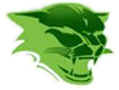 Meeting commenced at 7:03 pm
In attendance: President, Vice-President, Treasurer, Secretary, Grants Chair, Garden Committee, Hospitality-Teachers Appreciation, Advisory Council on Teaching & Learning Chair, and Hispanic Parents Committee Chair, PTA members, Kenmore staff membersWelcome – PTA President Stacey FinkelPrincipal’s Report - Principal McBrideDiscussion on managing new virtual school.School gave out over 100 desks and 300 earbuds to students.Distributed all IPADs to students.There was a gift card distribution for teacher appreciation given my KMS and PTA.There are temperature checks at the door for walk-ins to the building.All but 6 students in Kenmore have logged on an engaged with the teachers.They discovered 5 students were no longer Kenmore students and the last student logged on.He asked for Wi-Fi to be extended around the building for students to be able to come to Kenmore if they experience connectivity issues at home.He believes students are developing real world skills in learning to work through Canvass and Teams with their teachers.The return to school is dependent on metrics for the virus and determination by APS.PTA President’s AddressPresident presented newly updated ByLaws for consideration of a vote by the PTA during the next PTA meeting.The PTA unanimously voted to approve the new Bylaws.Discussion of ideas for the hospitality/teacher’s appreciation options for 2020/2021Shared information about budget audit and will vote on this at the next PTA meeting.Committees PresentationsBudget UpdateGarden Committee discussed free consultation for design of outdoor learning space from University of Pennsylvania landscape architects.Presentation from Advisory Council on Teaching & Learning Chair committee chairOfficial Business concluded, and meeting adjourned at approximately 8:15 pm.